ry 	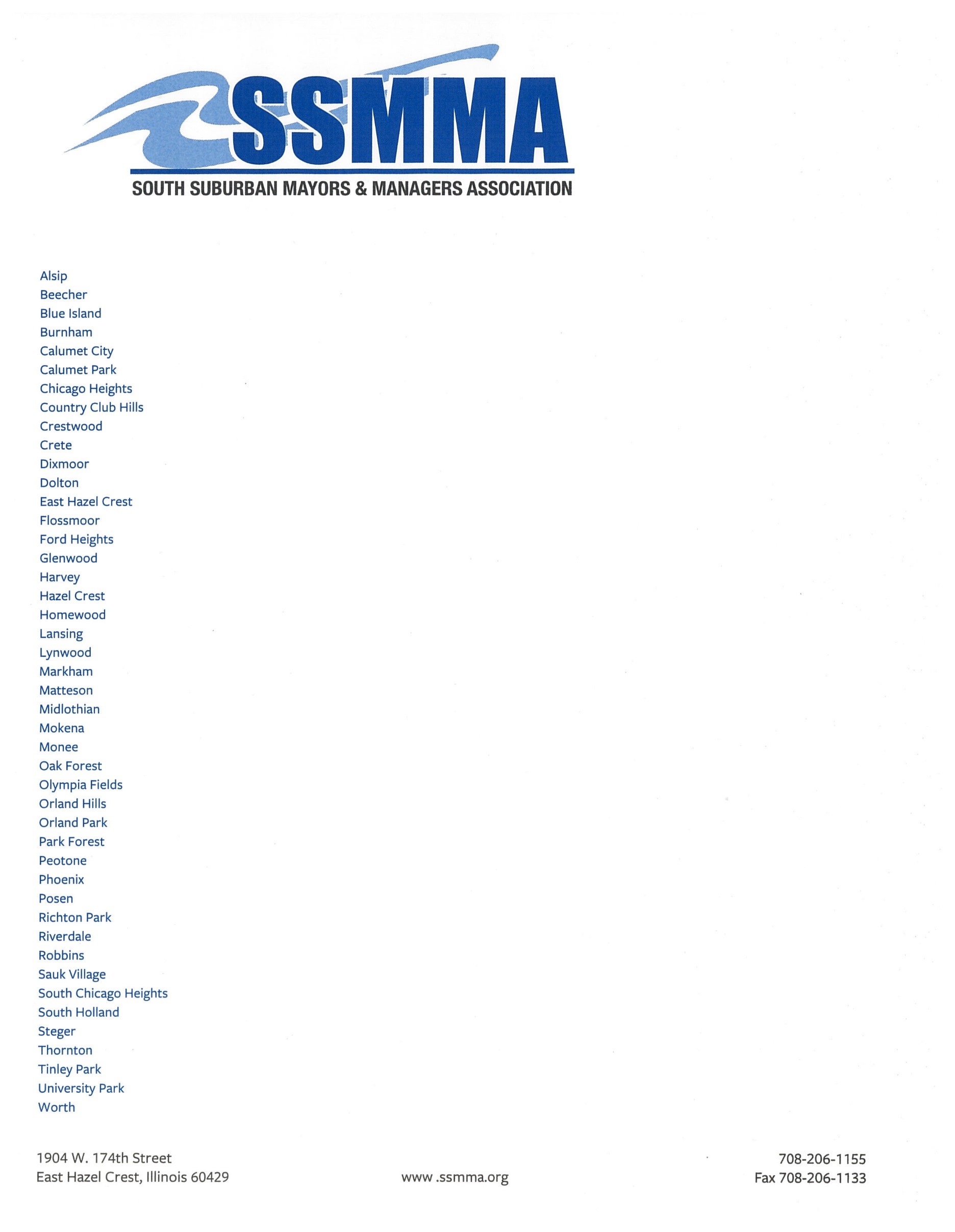 Transportation Committee MeetingMarch 7, 20232:00 p.m.Zoom Call to OrderApproval of MinutesFebruary 7, 2023Agency ReportsIDOT Planning and Programming – Earl D. DunnIDOT Local Roads – Kevin StallworthCook County Department of Transportation and Highways –Benet HallerWill County Division of Transportation- Christina KupkowskiIllinois Tollway- Kelsey PassiCMAP- CMAP staffRTA – Anthony CefaliPace – Jessica Rybarczyk Metra – Noe GallardoSTP:  Leslie RauerSTP March Status UpdatesCall for Projects 2024GrantsSTP- Shared Fund –March 10, 2023CMAQ/TAP – March 10, 2023Invest in Cook – March 17, 2023Next MeetingTAG: March 21, 2023 at 1pm Transportation Committee :  April 11, 2023 at 2pm- ZoomShared Fund Priority Points : March 28, 2023 at 1pm - ZoomAdjournment